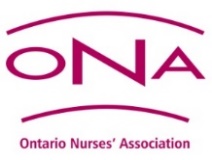 RÉSUMÉ FORMNursing Homes Central Negotiating TeamIMPORTANT:  Please TYPE all information.Last Name:Last Name:First Name:Local #:Region #:Bargaining Unit:Bargaining Unit:Bargaining Unit:Nursing/Health-Care Professional Work Experience:Negotiating Experience (ONA and Other):Other Activity at ONA bargaining unit level and/or provincial level:Participation in ONA Education Workshops:Any additional preparation and experience in labour relations:Please make a short statement of your Aims and Objectives for election to this Team: